STATE OF COLORADO	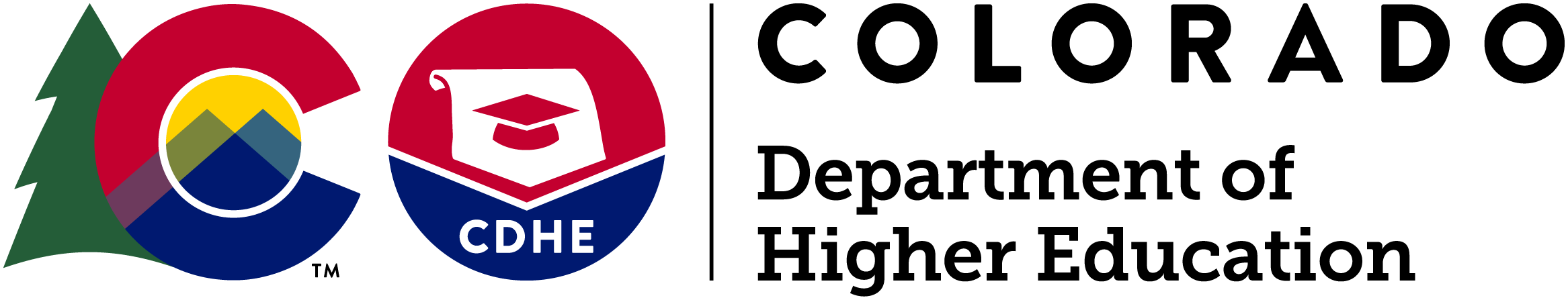 							DEPARTMENT OF HIGHER EDUCATIONA. AREAS FOR APPEAL:Please indicate which of the following evaluation criteria you wish to appeal.B. ADDITIONAL INFORMATION:Please provide the appropriate documentation for the desired appeal category below if additional or revised information was requested. C: JUSTIFICATION:Please provide us with a justification on why each desired appealed criterion should be amended. FY 2025-26 CAPITAL CONSTRUCTION/CAPITAL RENEWAL PROJECT REQUEST- Scoring Appeal (CC_CR-A)FY 2025-26 CAPITAL CONSTRUCTION/CAPITAL RENEWAL PROJECT REQUEST- Scoring Appeal (CC_CR-A)FY 2025-26 CAPITAL CONSTRUCTION/CAPITAL RENEWAL PROJECT REQUEST- Scoring Appeal (CC_CR-A)Institution Name:Project Title:Project Type:Capital Construction (CC)Project Type:Capital Renewal (CR)Name & Title of Preparer:Email of Preparer:Evaluation CriteriaAppeal Requested (Y/N)Health, Life Safety, and Code IssuesReduction of Deferred MaintenanceOther Fund SourcesSpace Needs AnalysisAchieves GoalsGoverning Board Priority